.OBS! No Tags – no Restarts! This dance is a floor-split to my own improver dance ‘You got away’.Intro: 16 count intro (app. 6 secs. into track). Start with weight on L foot[1 – 8] 	Fwd R, tap L behind, back L, kick R fwd, back R, touch & clap, back L, touch & clap[9 – 16] 	R coaster step, hold, run LRL fwd, hold[17 - 24] 	R mambo step, hold, L mambo step, hold[25 – 32] 	Step ¼ L, cross, hold, stomp L, swivel heel toe heel next to LStart again... and enjoy!Ending 	Start wall 16, facing 3:00, and do up to count 12 (R coaster step, Hold). Just turn ¼ L onto L foot on count 5. You’re now facing 12:00. Tadaahhh!?	12:00Contact: niels@love-to-dance.dk - www.love-to-dance.dkHurting Heart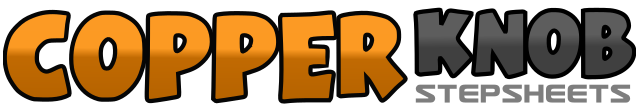 .......拍数:32墙数:4级数:Beginner.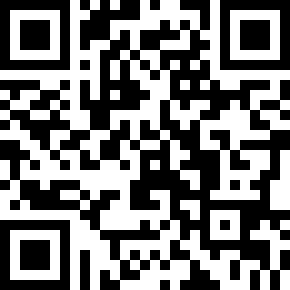 编舞者:Niels Poulsen (DK) & Anna Korsgaard (DK) - September 2013Niels Poulsen (DK) & Anna Korsgaard (DK) - September 2013Niels Poulsen (DK) & Anna Korsgaard (DK) - September 2013Niels Poulsen (DK) & Anna Korsgaard (DK) - September 2013Niels Poulsen (DK) & Anna Korsgaard (DK) - September 2013.音乐:You Got Away - Ann Tayler : (iTunes)You Got Away - Ann Tayler : (iTunes)You Got Away - Ann Tayler : (iTunes)You Got Away - Ann Tayler : (iTunes)You Got Away - Ann Tayler : (iTunes)........1 – 4Step R fwd (1) tap L behind R (2), step back on L (3), kick R fwd (4) 	12:005 – 8Step back on R (5), touch L next to R and clap (6), step back on L (7), touch R next to L and clap (8) 	12:001 – 4Step back on R (1), step L next to R (2), step fwd on R (3), hold (4) 	12:005 – 8Run fwd on L (5), run fwd on R (6), run fwd on L (7), hold (8) 	12:001 – 4Rock fwd on R (1), recover weight back on L (2), step back on R (3), hold (4) 	12:005 – 8Rock back on L (5), recover weight fwd to R (6), step fwd on L (7), hold (8) 	12:001 – 4Step fwd on R (1), turn ¼ L stepping onto L (2), cross R over L (3), hold (4) 	9:005 – 8Stomp L to L side (5), swivel R heel L (6), swivel R toes L (7), swivel R heel L (8) – weight L 	9:00